Уважаемый (ая) _________________________Межрайонная ИФНС №20 по Иркутской области  (далее – Инспекция) сообщает. В соответствии с пунктом 8 статьи 5 Федерального закона от 29.06.2012 № 97ФЗ «О внесении изменений в часть первую и часть вторую Налогового кодекса Российской Федерации и статью 26 Федерального закона «О банках и банковской деятельности» положения главы 26.3 Налогового кодекса Российской Федерации (далее – Налоговый кодекс) не применяются с 01.01.2021.В этой связи налогоплательщики с 01.01.2021 не вправе продолжать применять систему налогообложения в виде единого налога на вмененный доход для отдельных видов деятельности (далее – ЕНВД).Обращаем Ваше внимание, что снятие с учета организаций и индивидуальных предпринимателей в качестве налогоплательщиков ЕНВД будет произведено в автоматическом режиме, подача уведомления о снятии с учета в качестве налогоплательщика ЕНВД не требуется.Важно! Если предприниматель или организация не напишет уведомления/заявления о переходе на один из спецрежимов, то автоматически окажется на общей системе налогообложения (ОСНО). Предприниматели на ОСНО представляют декларации, и уплачивают налоги по НДФЛ (13%) и НДС (20%). Следовательно, Вам необходимо определиться со сменой налогового режима. У индивидуальных предпринимателей есть право выбора - это специальные режимы налогообложения, такие как:-	упрощенная система налогообложения (далее – УСН);-	патентная система налогообложения (далее – ПСН);-	налог на профессиональный доход (далее – НПД).         Наиболее близким к ЕНВД налоговым режимом является ПСН. Перечень видов деятельности  ограничен, их более 60. Наиболее популярные из них: розничная торговля, услуги общественного питания, бытовые услуги, парикмахерские и косметические услуги, оказание автотранспортных услуг.  Однако, есть основные ограничения, такие как:-	численность работников не более 15 человек, а площадь магазина или кафе - не более 50 кв. м;-	размер годового дохода ИП должен быть не более 60 млн. руб.-	налоговая ставка - 6%.Стоимость патента зависит от вида деятельности, при этом остается обязанность платить страховые взносы в ПФР и ФОМС, а также вести книгу учета доходов.                      Заявление на патент подается за 10 рабочих дней  до начала его применения.        В части перехода на ПСН следует обратить  внимание на двух моментах: 1)  патент выдается на период от 1 до 12 месяцев;2) патент удостоверяет право на применение ПСН в отношении только конкретного вида предпринимательской деятельности, а не всей предпринимательской деятельности индивидуального предпринимателя, - соответственно, если индивидуальный предприниматель помимо такого вида деятельности осуществляет иные виды деятельности, то необходимо учитывать, что в отношении этих иных видов деятельности необходимо уплачивать налоги в рамках иного режима налогообложения (общей системы налогообложения или УСН).  Одним из вариантов перехода с ЕНВД - это УСН. При этом режиме возможны два варианта объекта налогообложения: "доходы" или "доходы, уменьшенные на величину доходов". Основное условие для работы на УСН - величина годовых доходов должна составлять не более 150 млн. руб.  Ставки налога:-	6% при выборе объекта налогообложения «доходы» (законами субъектов РФставка может быть снижена до 1%) ̖      -  15% при выборе объекта налогообложения «доходы-расходы» (законами  субъектов РФ ставка может быть снижена до 5%)В части соблюдения порядка перехода на УСН следует обратить  внимание на двух моментах: 1)  уведомление о переходе на УСН с 2021 года можно направлять заранее, но не позднее  31.12.2020; 2) при переходе на УСН действующее законодательство не предусматривает выдачу налогоплательщикам какого-либо подтверждающего документа в ответ на уведомление – в связи с этими необходимо  сохранять подтверждение факта направления в налоговый орган уведомления о переходе на УСН.Обращаем внимание индивидуальных предпринимателей на возможность совмещения ПСН и УСН: ПСН применять в отношении определенного вида (видов) деятельности, а в отношении всех иных видов деятельности применять УСН.  Налог на профессиональный доход (НПД) или налог на "самозанятых" – это новый специальный налоговый режим для самозанятых граждан для физических лиц и индивидуальных предпринимателей применяется на территории Иркутской области с 01.07.2020 года. Переход осуществляется добровольно при регистрации в мобильном приложении «Мой налог».Основные ограничения:-	нельзя привлекать работников;-	доход не превышает 2,4 млн руб. в год;-	не совмещается с иными налоговыми режимами;-	не применяется при перепродаже товаров, имущественных прав.Страховые взносы уплачиваются в добровольном порядке.         Налоговая декларация не представляется, учет полученных доходов ведется через мобильное приложение «Мой налог» или web-кабинет «Мой налог» на сайте www.nalog.ru.        В настоящее время ожидается принятие федерального закона о внесении изменений в главу 26.5 «Патентная система налогообложения» Налогового кодекса, а также областного закона о внесении изменений в действующий закон Иркутской области от 29.11.2012 № 124-ОЗ «О применении индивидуальными предпринимателями патентной системы налогообложения на территории Иркутской области» (до конца ноября 2020 года), которые предусматривают существенные изменения действующего порядка применения ПСН, в том числе в части расширения перечня видов деятельности, в отношении которых может применяться ПСН, а также в части размеров потенциально возможного к получению годового дохода – в связи с этим  индивидуальным предпринимателям, желающим перейти на ПСН с 01.01.2021, следует обращаться с заявлением на получение патента после принятия указанных законов.       Более подробно информация о существующих режимах налогообложения размещена на сайте ФНС России (www.nalog.ru). В МИ ФНС России №20 по Иркутской области по вопросам перехода с ЕНВД на другие специальные режимы  обращаться по телефонам: -	8 (3952) 26-86-09 отдел работы с налогоплательщиками-	8 (3952) 26-86-08 отдел работы с налогоплательщиками-	8 (3953) 26-86-42  отдел камеральных проверокЗаместитель начальника инспекции,Советник государственной гражданскойСлужбы Российской Федерации 1 класса	                                          Ю.Ю. ДобрынинаТ.Е. Зарецкая8 (3952) 268 605МИНФИН РОССИИФЕДЕРАЛЬНАЯ НАЛОГОВАЯ СЛУЖБАУПРАВЛЕНИЕ ФЕДЕРАЛЬНОЙ НАЛОГОВОЙ СЛУЖБЫ  ПО ИРКУТСКОЙ ОБЛАСТИМЕЖРАЙОННАЯ ИНСПЕКЦИЯ ФЕДЕРАЛЬНОЙ НАЛОГОВОЙ СЛУЖБЫ  №20ПО ИРКУТСКОЙ ОБЛАСТИ(Межрайонная ИФНС России №20 по Иркутской области)ул. Советская, . Иркутск, 664007Телефон: 26-86-00; Телефакс: (83952) 26-86-11;www.nalog.ruМИНФИН РОССИИФЕДЕРАЛЬНАЯ НАЛОГОВАЯ СЛУЖБАУПРАВЛЕНИЕ ФЕДЕРАЛЬНОЙ НАЛОГОВОЙ СЛУЖБЫ  ПО ИРКУТСКОЙ ОБЛАСТИМЕЖРАЙОННАЯ ИНСПЕКЦИЯ ФЕДЕРАЛЬНОЙ НАЛОГОВОЙ СЛУЖБЫ  №20ПО ИРКУТСКОЙ ОБЛАСТИ(Межрайонная ИФНС России №20 по Иркутской области)ул. Советская, . Иркутск, 664007Телефон: 26-86-00; Телефакс: (83952) 26-86-11;www.nalog.ruМИНФИН РОССИИФЕДЕРАЛЬНАЯ НАЛОГОВАЯ СЛУЖБАУПРАВЛЕНИЕ ФЕДЕРАЛЬНОЙ НАЛОГОВОЙ СЛУЖБЫ  ПО ИРКУТСКОЙ ОБЛАСТИМЕЖРАЙОННАЯ ИНСПЕКЦИЯ ФЕДЕРАЛЬНОЙ НАЛОГОВОЙ СЛУЖБЫ  №20ПО ИРКУТСКОЙ ОБЛАСТИ(Межрайонная ИФНС России №20 по Иркутской области)ул. Советская, . Иркутск, 664007Телефон: 26-86-00; Телефакс: (83952) 26-86-11;www.nalog.ruМИНФИН РОССИИФЕДЕРАЛЬНАЯ НАЛОГОВАЯ СЛУЖБАУПРАВЛЕНИЕ ФЕДЕРАЛЬНОЙ НАЛОГОВОЙ СЛУЖБЫ  ПО ИРКУТСКОЙ ОБЛАСТИМЕЖРАЙОННАЯ ИНСПЕКЦИЯ ФЕДЕРАЛЬНОЙ НАЛОГОВОЙ СЛУЖБЫ  №20ПО ИРКУТСКОЙ ОБЛАСТИ(Межрайонная ИФНС России №20 по Иркутской области)ул. Советская, . Иркутск, 664007Телефон: 26-86-00; Телефакс: (83952) 26-86-11;www.nalog.ruФИОАДРЕС№ФИОАДРЕСФИОАДРЕСНа №ФИОАДРЕСФИОАДРЕСОб отмене ЕНВД Об отмене ЕНВД Об отмене ЕНВД Об отмене ЕНВД ФИОАДРЕС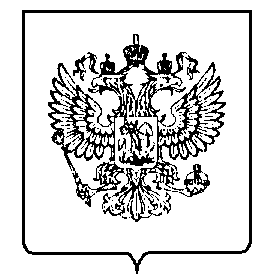 